高等学校推薦書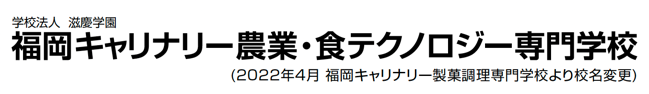 学校長　上川　明　殿高等学校名学校長名　　　　　　　　　　　　　　　　　　　　　　　　　㊞所在地　　　　　　　　　　　　　　　　　　　　　　　　　　　　TEL　　　　　　　　　　　　　　進路指導主事名記志願者名　　　年　　　　　月　　　　日卒業（見込み）高等学校学校長殿進路指導主事殿２０２３年度「推薦入学」基準についてのお願い２０２３年度学生募集要項中「推薦入学」の基準を下記のとおり決定いたしましたので、ご了承のうえ、多数ご推薦賜わりたくお願い申し上げます。記※併願での推薦入学は認めておりません。